ZARZĄDZENIE NR 46.2021 WÓJTA GMINY SADKI z dnia 13 września 2021 r.w sprawie powołania komisji rekrutacyjnej przy naborze na wolne stanowisko
urzędnicze podinspektora ds. poboru podatków i opłat lokalnych w Urzędzie Gminyw SadkachNa podstawie art. 33 ust. 1, 3 i 5 ustawy z dnia 8 marca 1990 r. o samorządzie gminnym (t.j. Dz. U. z 2020 r. poz. 713 ze zm.) oraz art. 11 ustawy z dnia 21 listopada 2008 r. o pracownikach samorządowych (t.j. Dz. U. z 2019 r. poz. 1282) oraz Zarządzenia Nr 23.2020 Wójta Gminy Sadki z dnia 12 marca 2020 r. w sprawie wprowadzenia Regulaminu naboru na wolne stanowisko urzędnicze w Urzędzie Gminy w Sadkach i Zarządzenia Nr 59.2020 Wójta Gminy Sadki z dnia 16 lipca 2020 r. zmieniające zarządzenie w sprawie wprowadzenia Regulaminu naboru na wolne stanowisko urzędnicze, zarządzam co następuje:§1. Powołuję komisję rekrutacyjną do przeprowadzenia naboru na wolne stanowisko urzędnicze podinspektora ds. poboru podatków i opłat lokalnych w Urzędzie Gminy w Sadkach w składzie:Przewodniczący Komisji- Andrzej WiekierakZastępca przewodniczącego Komisji - Edyta DejaSekretarz Komisji - Bogusława Nitka§2. Zadaniem komisji rekrutacyjnej przy naborze na wolne stanowisko urzędnicze, o którym mowa w §1 będzie weryfikacja formalna i analiza złożonych dokumentów do dnia 27 września 2021 r. oraz przeprowadzenie testu i rozmowy kwalifikacyjnej z kandydatami w terminie do 30 września 2021 r.§3. Zarządzenie wchodzi w życie z dniem podpisania.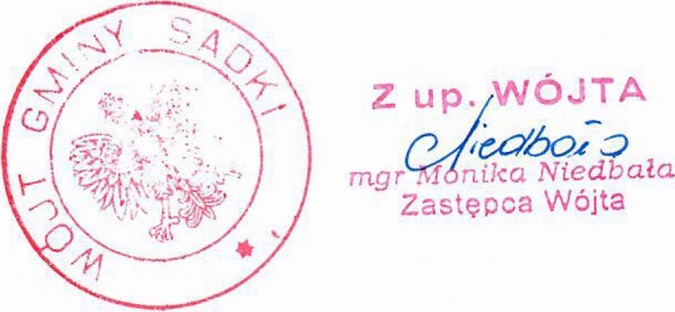 